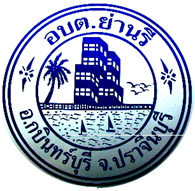 การประเมินความเสี่ยงการทุจริตของ องค์การบริหารส่วนตำบลย่านรีประจำปีงบประมาณ พ.ศ.2564องค์การบริหารส่วนตำบลย่านรีอำเภอกบินทร์บุรี จังหวัดปราจีนบุรีการประเมินความเสี่ยงการทุจริตของ องค์การบริหารส่วนตำบลย่านรีประจำปีงบประมาณ พ.ศ. 2564-3-การประเมินความเสี่ยงการทุจริตของ องค์การบริหารส่วนตำบลย่านรีประจำปีงบประมาณ พ.ศ.2564-4-การประเมินความเสี่ยงการทุจริตของ องค์การบริหารส่วนตำบลย่านรีประจำปีงบประมาณ พ.ศ.2565หน่วยงานผู้รับผิดชอบประเมินความเสี่ยง  สำนักปลัดชื่อผู้รายงาน   นายชัชวาล อ้วนตรงต้น  นิติกรปฏิบัติการที่โครงการ/กิจกรรมประเด็น/ขั้นตอน/กระบวนการดำเนินงานเหตุการณ์ความเสี่ยงที่อาจจะเกิดขึ้นปัจจัยเสี่ยงที่อาจมีผลกระทบ/กระตุ้นให้เกิดการทุจริตการควบคุม/ระเบียบที่เกี่ยวข้องประเมินระดับความเสี่ยงประเมินระดับความเสี่ยงประเมินระดับความเสี่ยงประเมินระดับความเสี่ยงประเมินระดับความเสี่ยงประเมินระดับความเสี่ยงประเมินระดับความเสี่ยงมาตรการป้องกันเพื่อไม่เกิดการทุจริตตัวชี้วัดผลสำเร็จที่โครงการ/กิจกรรมประเด็น/ขั้นตอน/กระบวนการดำเนินงานเหตุการณ์ความเสี่ยงที่อาจจะเกิดขึ้นปัจจัยเสี่ยงที่อาจมีผลกระทบ/กระตุ้นให้เกิดการทุจริตการควบคุม/ระเบียบที่เกี่ยวข้องไม่มีต่ำมากต่ำกลางสูงสูงมากสูงสุดมาตรการป้องกันเพื่อไม่เกิดการทุจริตตัวชี้วัดผลสำเร็จ1กิจกรรมควบคุมการทุจริตในการพิจารณาอนุมัติ อนุญาตการทุจริตในการพิจารณาอนุมัติอนุญาตเจ้าหน้าที่เรียกรับผลประโยชน์ในระหว่างการตรวจสอบเอกสารหลักฐานการประกอบการพิจารณาและเสนอความเห็นการอนุมัติ อนุญาตเพื่อผลประโยชน์ทรัพย์สิน หรือสิ่งอื่นใดเพื่อตอบแทนในการพิจารณาอนุมัติ อนุญาตพระราชบัญญัติการอำนวยความสะดวกในการพิจารณาอนุญาตของทางราชการ พ.ศ. 25581.กำหนดมาตรการป้องกันและปราบปรามการทุจริตและประพฤติมิชอบในระบบราชการ2. จัดทำคู่มือหรือแนวทางปฏิบัติสำหรับการขอรับบริการของประชาชน3. ประชาสัมพันธ์ชี้แจง ขั้นตอนและการดำเนินการขออนุญาต- จำนวนเรื่องร้องเรียนเกี่ยวกับการพิจารณาอนุมัติ อนุญาตที่โครงการ/กิจกรรมประเด็น/ขั้นตอน/กระบวนการดำเนินงานเหตุการณ์ความเสี่ยงที่อาจจะเกิดขึ้นปัจจัยเสี่ยงที่อาจมีผลกระทบ/กระตุ้นให้เกิดการทุจริตการควบคุม/ระเบียบที่เกี่ยวข้องประเมินระดับความเสี่ยงประเมินระดับความเสี่ยงประเมินระดับความเสี่ยงประเมินระดับความเสี่ยงประเมินระดับความเสี่ยงประเมินระดับความเสี่ยงประเมินระดับความเสี่ยงมาตรการป้องกันเพื่อไม่เกิดการทุจริตตัวชี้วัดผลสำเร็จที่โครงการ/กิจกรรมประเด็น/ขั้นตอน/กระบวนการดำเนินงานเหตุการณ์ความเสี่ยงที่อาจจะเกิดขึ้นปัจจัยเสี่ยงที่อาจมีผลกระทบ/กระตุ้นให้เกิดการทุจริตการควบคุม/ระเบียบที่เกี่ยวข้องไม่มีต่ำมากต่ำกลางสูงสูงมากสูงสุดมาตรการป้องกันเพื่อไม่เกิดการทุจริตตัวชี้วัดผลสำเร็จ2การจัดซื้อจัดจ้างกระบวนการจัดซื้อจัดจ้างหัวหน้า/เจ้าหน้าที่พัสดุเลือกซื้อร้านตนเอง/ญาติ/ร้านค้าที่ตนเองเจรจาได้ง่าย- ผู้บังคับบัญชาขาดการควบคุมอย่างใกล้ชิด- เพื่อให้ญาติหรือหรือพวกพ้องของตนได้รับประโยชน์โดย     มิชอบ- พ.ร.บ.การจัดซื้อจัดจ้างและการบริหารพัสดุภาครัฐ พ.ศ.2560 - ระเบียบกระทรวงคลังว่าด้วยการจัดซื้อจัดจ้างและการบริหารพัสดุภาครัฐ พ.ศ.25601. ปรับเปลี่ยนร้านค้าในการจัดซื้อพัสดุ 2. คณะกรรมการ/บุคคลเข้มงวดในการตรวจรับพัสดุหรือการจ้าง3. จัดส่งเจ้าหน้าที่ตรวจรับพัสดุเข้ารับการอบรม- จำนวนเรื่องร้องเรียนเกี่ยวกับการจัดซื้อจัดจ้างที่โครงการ/กิจกรรมประเด็น/ขั้นตอน/กระบวนการดำเนินงานเหตุการณ์ความเสี่ยงที่อาจจะเกิดขึ้นปัจจัยเสี่ยงที่อาจมีผลกระทบ/กระตุ้นให้เกิดการทุจริตการควบคุม/ระเบียบที่เกี่ยวข้องประเมินระดับความเสี่ยงประเมินระดับความเสี่ยงประเมินระดับความเสี่ยงประเมินระดับความเสี่ยงประเมินระดับความเสี่ยงประเมินระดับความเสี่ยงประเมินระดับความเสี่ยงมาตรการป้องกันเพื่อไม่เกิดการทุจริตตัวชี้วัดผลสำเร็จที่โครงการ/กิจกรรมประเด็น/ขั้นตอน/กระบวนการดำเนินงานเหตุการณ์ความเสี่ยงที่อาจจะเกิดขึ้นปัจจัยเสี่ยงที่อาจมีผลกระทบ/กระตุ้นให้เกิดการทุจริตการควบคุม/ระเบียบที่เกี่ยวข้องไม่มีต่ำมากต่ำกลางสูงสูงมากสูงสุดมาตรการป้องกันเพื่อไม่เกิดการทุจริตตัวชี้วัดผลสำเร็จ3กิจกรรมการป้องกันการทุจริตการใช้ทรัพย์สินของทางราชการ การใช้ทรัพย์สินของทางราชเพื่อประโยชน์ส่วนตัวการนำรถยนต์ขององค์การบริหารส่วนตำบลไปใช้ในเรื่องส่วนตัว- ผู้บังคับบัญชาขาดการควบคุมดูแล อย่างใกล้ชิด 1.ระเบียบกระทรวงมหาดไทยว่าด้วยการใช้และรักษารถยนต์ขององค์กรปกครองส่วนท้องถิ่น พ.ศ.2548 และที่แก้ไขเพิ่มเติม1. ผู้บังคับบัญชาควรมีการควบคุมและติดตามการทำงานอย่างใกล้ชิดและกำชับผู้ใต้บังบังคับบัญชาปฏิบัติตามระเบียบอย่างเคร่งครัดจำนวนเรื่องร้องเรียนเกี่ยวกับการใช้รถยนต์ขององค์การบริหารส่วนตำบล